Torbay Public Health Lifestyle Services Questionnaire
7 November – 16 December 2016
Summary of responsesOverviewThis survey was carried out as part of the Council consultation on budget proposals.  It was open from 7 November – 16 December 2016.  There were 199 responses to the survey.  68% of respondents were female, 52% were current or previous users of the Torbay Lifestyles Service, and 19% were healthcare professionals working within Torbay.  The first section of the survey asked for views on the proposed service reduction.  Responses to this section of the survey were included in the main Budget 2017/18 Consultation Report January 2017 and are not repeated here.  The second section asked for people’s experiences of using services to help with health risk behaviours (stopping smoking, losing weight, eating more healthily, taking more exercise, improving emotional health and resilience).  Responses to this part of the survey are below.  Thank you to all who responded to the survey.  The results will be used to inform the future development of services in Torbay.  EXPERIENCE OF USING SERVICES TO HELP TACKLE HEALTH RISK BEHAVIOURSWhat have you used a service to help you with?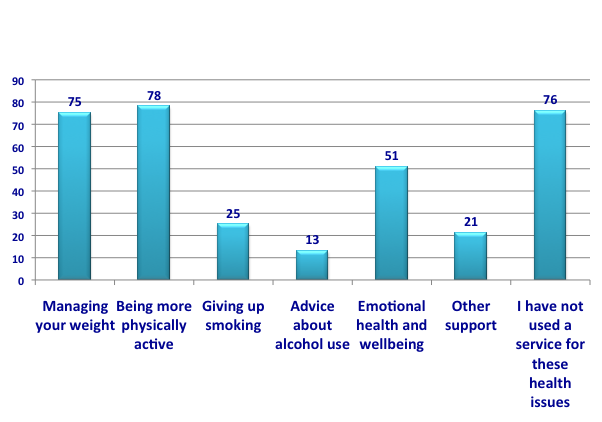 How did you access the service?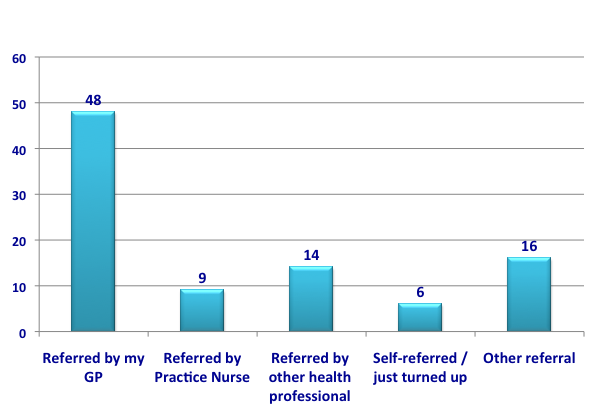 Do you have any comments about accessing services?PositivesIt was easy and straightforward to access The team were really supportive The service is welcoming and people do not feel put under pressure You can just turn upThe service is run at user-friendly times for those who workNegativesMore awareness for the service needs to be raised  The waiting list for the gym was lengthyCould not get an appointment to help quit smokingShould not need to go through the same questions with the GP and then the service The Leisure Centre no longer offers evening sessions Why did you access support at that time?Illness or new diagnosis -  heart problems, osteoarthritis, diabetes, cancer, post traumatic stressTo build up strength or prevent future health problems – avoid a knee replacement, avoid needing a wheelchairNeeded support with full time carer role Recommended by a professional – GP, practice nurseRecommended by a friend or colleaguePersonal motivation – wanted to stop smoking, lose weight, feel healthierCost and availability - the service was free and available Did you complete the full course?YES	87%NO	13%If not, why didn’t you didn't continue to attend?Work or family commitmentsAlternative - went to another gymFelt better and didn’t need to continueWhat did you like about the service(s) you used?Individual support – one to one, tailor made, personal, focused on meThe staff – friendly, knowledgeable, flexible, encouraging, non-judgmental, confidentialSupport of a peer group & the opportunity to meet other people Access – local, free, just turn upThe results – improved my life, improved my mood, got me out of myself, produced great results, gained fitness, felt betterWas there anything about the service(s) which you feel could have been improved?Follow up - would have liked long-term support beyond the fixed courseAccess – longer opening hours, more days or times during the week, shorter waiting timesEasier referral routeMore advertising to make people aware of the serviceMore small groups and one-to-one sessions, more guidance on setting achievable goalsWhere would like to access INFORMATION about healthy lifestyles?GP surgeryOn-linePharmacyPlace of workOther health or care settingsMidwife/Antenatal appointmentsChildren’s CentresGP Clinics, home visitsChiropractors, ChiropodistsDrop-in centresA dedicated centre i.e. a health style hub within the velopark Community settingsSchools & CollegesHealth & Leisure CentresCommunity Centres & community newslettersCar parks & ToiletsLibraries, Citizens Advice Bureaux, Voluntary agenciesCouncil facilities Supermarket notice boards, Bus billboardsReplace public adverts such as KFC with health lifestyle adviceInformation within the council tax post Media / technologyLocal media (radio, newspaper and TV advertising)Social media, smart phone app, EmailHow would you prefer to receive SUPPORT with living a healthier lifestyle?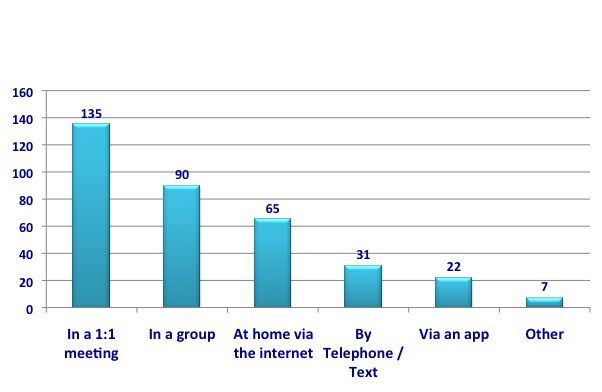 CommentsIt has to be on a 1:1 basisOnline support is not enough to support behaviour changeSome signposting to begin with as a first step for everyone, then more individualised support if required after thisOngoing support after the group sessions have finished The support needs to be tailored to the problem and the individualText services are helpful to back up messages and motivate behaviour changePeople don’t want to spend any longer on their computer screens, they need to get out, meet new people, lose weight and get advice from other humans about mental and physical health issues. Information online can be confusing and inaccurateFace to face interactions are better, questions can be answered immediately In a group you get the help and support of other people around you Has anything stopped you from accessing a service in the past? Problems with the referralWork commitmentsCaring responsibilities Poor health, disabilityAccess, location - unable to travel / housebound, sessions were fully bookedAwareness – didn’t know about the servicePersonal - lack of motivation, not accepting that I had a problem, denialIf you made a change in the past (eg. lost weight, walked more, took up cycling, made healthier meals) what motivated you to do it?Advice or support from a professionalPrompting or support from family or friendsPersonal motivationSupport from a peer groupAn upcoming event (eg. a wedding)Illness or being diagnosed with an illnessWanting to feel and look better and healthierFor the future benefits – living longer, having a more active retirement, wanting to watch grandchildren grow upFinding that exercise or eating more healthily or giving up smoking made them feel betterLife change (pregnancy, new baby, new relationship)See the impact of health problems/improved health in other peopleHaving free, local access to health facilitiesWhat is important to you about any type of support you or your family may receive?The personal approach - speaking to and having the support of an actual personSetting small goalsPeer support group for motivationEasy access to dedicated professionalsThat it is delivered by the same person/people each timeEvidence based, trained healthcare professionals Confidentiality, a supportive and non-judgmental approachLearning from others who are in a similar positionFollow up on progress The whole family being engaged – it is difficult to eat healthily/give up alcohol/smoking if others in your family don’t changeTo feel I am speaking to someone who is real and in front of me and cares. Do you have any other comments?There is plenty of information out there. Sometimes you need to be pointed in the right directionSignposting by other professional and organisations is vital as people will often need support and encouragement to make the first moveIt’s not information that people need, it is supportSupport needs to be specialised and tailored to support complex behaviour change, no one size fits all approachIt is great to have all this information on line to supplement rather than take the place of face to face intervention. However people can not be motivated by a website like they can be face to faceWhilst accessing information online is easy, actually being able to see someone, to talk things through and get more individualised support with change, is much more likely to result in changePeople have to really want to make changes in their current lifestyles.  All the information in the world is useless if the person does not bother to follow throughThere is a big difference between knowing and doing. Most people know what behaviour is best for their health, but making changes and maintaining them is more challenging.  Individual or group support with this is invaluableMy GP & Practice Nurse… are the ones I trust to know what I am able to achieve…  Very few people are motivated enough to seek out this sort of support for themselves - it HAS to be linked to the NHS in some wayA wide variety of exercise options and locations for those in rural areas or who don't drive need to be offered…………………………………………………..Thank you to all who responded.  The results of this survey will be used to inform the development of services for people in Torbay. …………………………………………………..